МУНИЦИПАЛЬНЫЙ СОВЕТ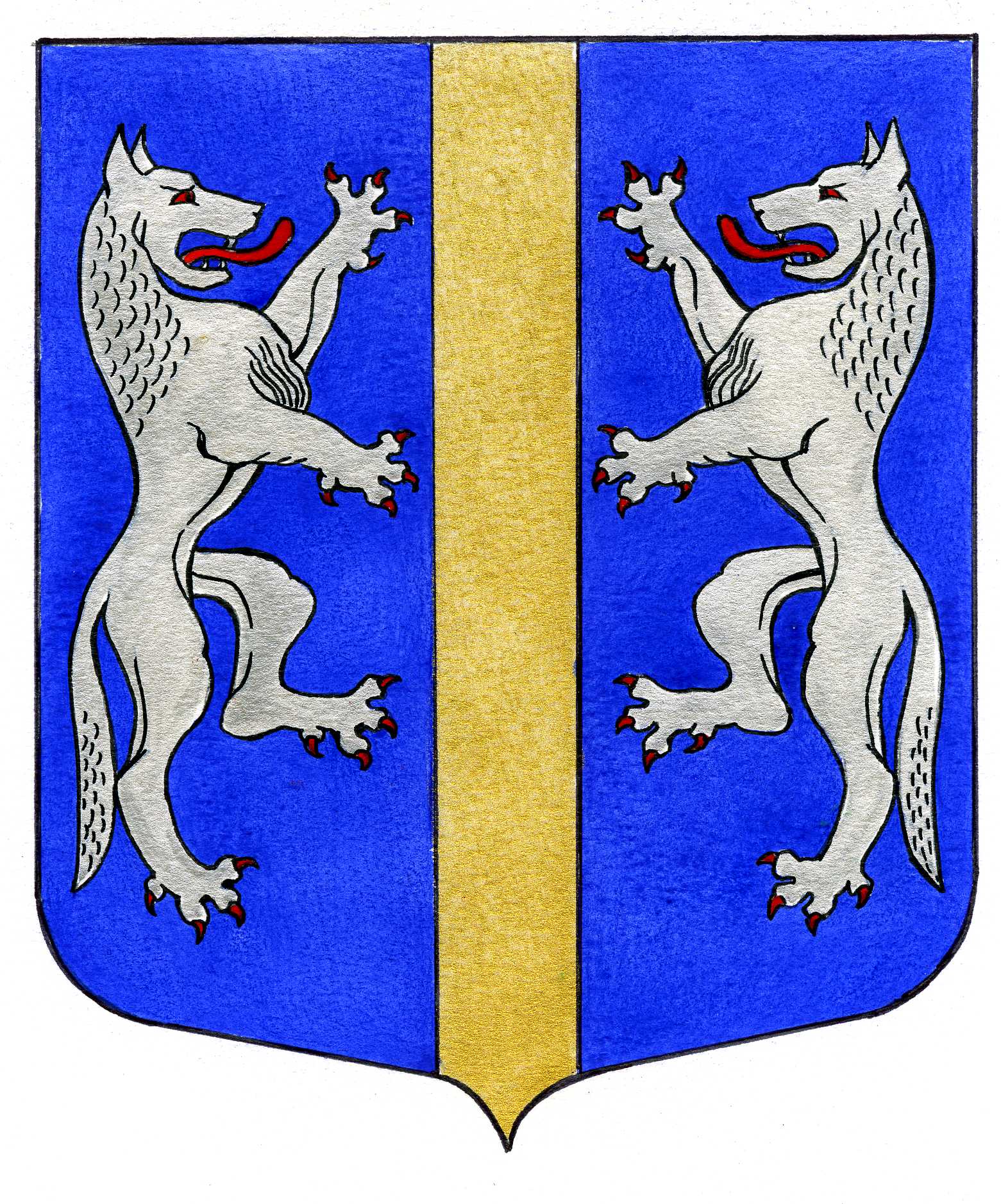 ВНУТРИГОРОДСКОГО МУНИЦИПАЛЬНОГО ОБРАЗОВАНИЯСАНКТ-ПЕТЕРБУРГАМУНИЦИПАЛЬНЫЙ ОКРУГ ВОЛКОВСКОЕ__________________________________________________________________________________РЕШЕНИЕ15.03.2012	                                № 9О внесении изменений в решение Муниципального                               Совета от 19.01.2012 № 1 «О внесении изменений в решение Муниципального Совета от 07.04.2011 № 15«Об утверждении Положения о порядке  	 проведения конкурса на замещение 	должности Главы Местной Администрациивнутригородского муниципального образования Санкт-Петербурга муниципальный округ Волковское»В соответствии с Федеральным законом  от 06.10.2003 № 131-ФЗ «Об общих принципах организации местного самоуправления в Российской Федерации», Федеральным законом от 02.03.2007 № 25-ФЗ «О муниципальной службе в Российской Федерации», Законом Санкт-Петербурга от 23.09.2009 № 420-79 «Об организации местного самоуправления в Санкт-Петербурге», Законом Санкт-Петербурга от 02.02.2000 № 53-8 «О регулировании отдельных вопросов муниципальной службы в Санкт-Петербурге», Законом Санкт-Петербурга от 21.06.2006 № 348-54 «О реестре муниципальных должностей в Санкт-Петербурге, реестре должностей муниципальной службы в Санкт-Петербурге и предельных нормативах размеров оплаты труда депутатов муниципальных советов внутригородских муниципальных образований Санкт-Петербурга, членов выборных органов местного самоуправления в Санкт-Петербурге, выборных должностных лиц местного самоуправления в Санкт-Петербурге, осуществляющих свои полномочия на постоянной основе, муниципальных служащих в Санкт-Петербурге», на основании Устава МО МО Волковское, Муниципальный Совет  РЕШИЛ:1. Внести в решение Муниципального Совета от 19.01.2012 № 1 «О внесении изменений в решение Муниципального от 07.04.2011 № 15 «Об утверждении Положения о порядке проведения конкурса на замещение должности Главы Местной Администрации внутригородского муниципального образования Санкт-Петербурга муниципальный округ Волковское» следующие изменения: в преамбуле решения слова «РФ» заменить словами «Российской Федерации».2. Решение вступает в силу со дня его опубликования  в муниципальной газете «Вестник муниципального округа № 71».3.Контроль выполнения решения возложить на Главу Местной Администрации МО МО Волковское А.М. Мигаса.Глава Муниципального образования –председатель Муниципального Совета						                 Р.А. Яхин